JENNIFER 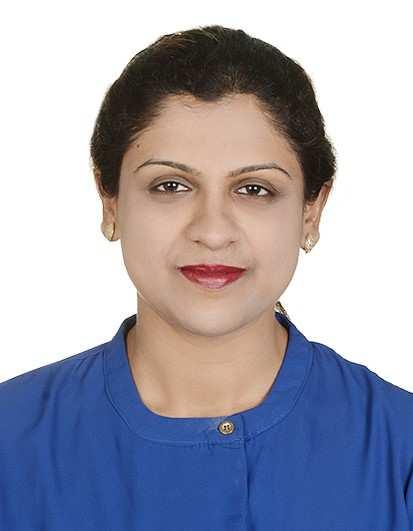 EMAIL: Jennifer.374748@2freemail.com EDUCATION AND CERTIFICATIONS.Post Graduate Diploma in Business Management (MBA), with specialization in Finance and Information Technology, from K.C. College of Management Studies, Mumbai, India. Achieved a Distinction Class in May 2001. Bachelor of Commerce Degree, with specialization in Accounting and Auditing, from St. Andrew’s College, University of Mumbai, India. Achieved a First Class in April 1999. Higher Secondary Education from St. Joseph’s School, Abu Dhabi. Achieved a First Class in May 1996. Diploma in Information and Systems Management, from Aptech Computer Institute, Mumbai – India. Completed the Executive Office Assistant Course at. Clares Secretarial School, Mumbai – India. WORK EXPERIENCE AND ACCOMPLISHMENTS1) Siemens LLC Abu Dhabi	October 2007 - PresentPosition/Role	Commercial OfficerMain duties and responsibilities are:Commercial support for offer preparation Review and analyses of tender documents from commercial and contractual point of view (Terms & Conditions, list of clarifications, exceptions and deviations, risk identification and assessment) Clarification of commercial and contractual topics with Contract Management and Legal department Support in preparation and conduction of Limits of Authority (LoA) process in offer preparation Execution of project according to guidelines Issuing Purchase Orders in SAP system. Regular communication with the suppliers/procurement department/freight forwarders to ensure procurement activities and deliveries of materials takes place in a timely way. Issuance of Guarantees in the Great tool and follow up with customers for their timely return. Project administrative tasks. Coordination with the insurance companies for the project insurance certificates. Handling Logistics activities and Supplier invoices. Invoicing to customer. Monitoring, controlling and updating of project costs, risks, invoicing, accruals, provisions in the local SAP system (Spiridon) Monitoring project cash flow, costs, revenue management. Advises project management on any costs and cash flow issues arising. Follow up with customers for receivables Working closely with project team and preparing Cost change notices for any changes in costs and revenue Risk management work with project team to identify project risks and propose mitigation plans. Preparing reports and updating of project data in SAP and various control systems. Forecasting, Budgeting and Reporting. Notifies project management of any deviations in achieving the forecast. Net Foreign Currency Projection Report Participates in Balance sheet/project reviews 12) Energizer Middle East & Africa Ltd, Dubai	January 2005 –  October 2007Position/Role	Customer Service CoordinatorMain duties and responsibilities:Coordinator for the Gulf Market Sales Order Processing in the Scala System Issuing purchase order to the supplier Letter Of Credit documentation ensuring all standard requirements are met; preparing all the necessary documents as per the L/C conditions Sales Coordination activities with the forwarding companies. Coordination with inspection companies and insurance companies. Coordinating deliveries with the warehouse Invoicing Follow up with customers on orders and payments Forecast Coordination Providing monthly reports on sales order status, delivery promptness 3) Gillette Middle East and Africa, Dubai	May 2004 – Dec 2004Position/Role:	Purchase AssistantMain duties and responsibilities:Negotiation with Suppliers Preparing Purchase Orders Follow Up on Orders to ensure timely delivery Purchase Administration Coordinating with the Finance Department for settling payment to suppliers. 4) Abu Dhabi Maritime & Mercantile International Company (ADMMI)	Sept 2002 – April 2004Position/Role	Logistics AdministratorMain duties and responsibilities:Working on SAGE Package Purchase Orders processing using the principles  of  FIFO AND FEFO 	Effective coordination and communication with  the logistics and the consumer sales team.Invoicing Consumer credit notes and service credit notes. Customer visits to improve the understanding of business 5) British Petroleum (B.P.), Abu Dhabi	Feb 2002 – April 2002Position/Role	Accounts AssistantMain duties and responsibilities:Working on the SUN Accounting Package Preparing Journal Entries in the Accounts Payable, Accounts Receivable, cash and general ledger module. Preparation of Invoices Bank Reconciliations. Preparation of Cheques and payment vouchers. Handling the petty cash AREAS OF STRENGTH AND EXPERTISE:Proficient in Microsoft Outlook Proficient in SAP 2Well versed with Project Management skills. Successfully completed training in Project Management conducted by Siemens Germany Global Campus. Client Management Excellent Interpersonal and communication skills. OTHER DETAILS.3Age:38Marital Status:Married.Nationality:Indian.